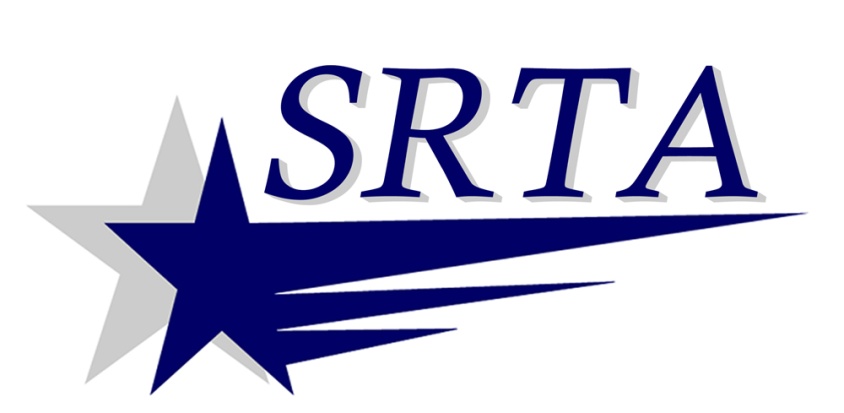 2015 Serviço fixo rota de ônibus para dias FeriadosSRTA irá funcionará serviço fixo rota de ônibus (Sábado serviço em horários publicados) nos seguintes feriados em 2015: SRTA irá fornecer só o serviço de Resposta à Demanda no Dia do Thanksgiving (Quinta-feira, 26 de Novembro) e Dia de Natal (Sexta-feira, 25 de Dezembro). Não haverá serviço de rota fixa nestes dias feriados.Para mais informações ligue SRTA em 508-997-6767 ou visite www.SRTAbus.comQuinta-feira, 1 de JaneiroDia de Ano NovoSegunda-feira 19 de JaneiroAniversário de Martin Luther King, Jr.Segunda-feira 16 de FevereiroAniversário de WashingtonSegunda-feira, 20 de AbrilDia do patriotaSegunda-feira 25 de MaioDia do MemorialSábado, 4 de JulhoDia da IndependênciaSegunda-feira, 7 de SetembroDia do TrabalhoSegunda - feira, 12 de OutubroDia de ColomboQuarta - feira, 11 de NovembroDia dos Veteranos